Fill In The Blanks…	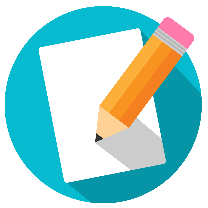 Percentage ChangeRound your answers to 1 decimal place where necessary.QuestionActual ChangeOriginal AmountCalculationPercentage Change A population of butterflies grows from 500 to 562. What is the percentage change?Ayesha buys a bike for £3000 and sells it for £3200. What is her percentage profit?Hassan’s savings increased from £150 to £167.50. Find the percentage increase. Leia buys a painting for $700 and sells it for $642. Work out her percentage loss.Tony’s wages increase from £14.25 per hour to £15.85 per hour. What is the percentage increase?Eric buys a laptop for £550 and after 1 year it is worth £325. What is the percentage loss in its value?The population of a town increases from 56500 to 58900. What is the percentage growth?The price of a book is reduced from £7.99 to £6.49. Find the percentage decrease.Noah buys an antique clock for £45 and sells it for £150. Find his percentage profit.